2 В класс. Задания с 13.04 по 17.04.2020 г.ДатаПредметТемаРекомендуемые задания для изученияОбратная связь. Адрес педагога 13.04ПонедельникЛитератураТема: "Весна, весна красная"Произведения разных жанров о весне.А.Барто."Апрель"учебник стр.114-115 читать, отвечать на вопросы раб. тетрадь стр. 66-67 выразительное чтение (аудио, видео запись)Эл. почта: lbekova175@gmail.com  13.04ПонедельникМатематикаЧисловые выраженияПлатформа "Лекта". Математика. Урок 114. Презентация к уроку.Классная работа:Раб. тетрадь стр. 47 №5 №6 №7 №9Раб. тетрадь стр. 47 №8 стр. 48 №9lbekova175@gmail.com  13.04ПонедельникРусск. языкУрок 119"Учимся составлять текст из абзацев"Зайти на платформу "Лекта".Классная работа. Русский язык. Урок 119. "Учимся составлять текст из абзацев". Презентация к уроку. Классная работа: Учебник упр. 1 стр. 83 сделать по заданию в учебнике. Учебник упр. 2 стр. 84lbekova175@gmail.com  13.04ПонедельникИЗОАппликация из пластилина на картоне « На лугу» Сделать поделкуtmirgalyautdinova@gmail.com14.04ВторникАнгл языкРабота с песней. Развитие навыков аудирования.     С.101 у.3. Спой песенку.Повтори новые слова на с.98 у.1 (прочитай слова пять раз).    Учебник с.100 у.2 выполни письменно, используя новые слова.asmolovamarina505@gmail.com 14.04ВторникМатематикаЧисловые выраженияПлатформа "Лекта". Математика. Урок 115. Презентация к уроку .Классная работа:Учебник стр 95 №6  №7 №9Учебник стр. 96 № 12стр. 96 №11lbekova175@gmail.com 14.04ВторникОкр. мирНасекомые леса.учебник стр.77-80 читать, отвечать на вопросыраб. тетрадь стр.23 №15 раб. тетрадь Творческая работастр.24 №1714.04ВторникРусск. языкУрок 120"Устаревшие слова"Зайти на платформу "Лекта".Классная работа. Русский язык. Урок 120. "Устаревшие слова». Презентация к уроку.Классная работа:Учебник стр.85-86 читать 
упр. стр 86 упр.1. Выполнить по заданию в учебнике. Учебник Упр. 3 стр. 87 выполнить по заданию в учебнике  lbekova175@gmail.com 15.04СредаФ/КПодвижные игры на основе  волейбола.(55)https://razdeti.ru/razvivayuschie-igry-dlja-detei/igry-s-mjachom-dlja-nachalnyh-klasov.htmlПерейди по ссылке.Прочитать первые три подвижные игры с мячом.Выполнить ДЗНайти и написать подвижную игру с мячом. (Формат А4)klinova.yana.dmitrievna@gmail.com15.04СредаЛитератураТема: "Весна, весна красная"Произведения разных жанров о весне.Г. Скребицкий"Жаворонок"учебник. стр.116-118 читать, отвечать на вопросы раб. тетрадь стр.67-68 учебник стр.118 вопрос 7 (аудио, видео запись)lbekova175@gmail.com 15.04СредаМатематикаСоставление числовых выраженийПлатформа "Лекта". Математика. Урок 116. Презентация к уроку .Классная работа:Учебникстр. 100 №1 стр. 101 №2 №3 №5Раб. тетрадь стр. 51 № 1 раб. тетрадь стр.51 №3стр. 50 №18lbekova175@gmail.com 15.04СредаРусск. языкУрок 121 "Устаревшие слова, слова синонимы, новые слова"Зайти на платформу "Лекта".Классная работа. Русский язык. Урок 121. "Устаревшие слова, слова синонима, новые слова". Презентация к уроку.
Классная работа:Учебник стр.88- читать стр. 88 упр. 1 выполнить по заданию в учебнике.стр. 89-90 правило. читать.упр.3 стр. 89 устно.Учебник стр.89 упр.2lbekova175@gmail.com 16.04ЧетвергФ/КПодвижные игры на основе  футбола. (56-57)http://www.igraza.ru/page-3-1-8.htmlПерейди по ссылке.Прочитать первые 5 подвижных игр с мячом.Проверка ДЗ, подвижная игра (Формат А4)(Фото)klinova.yana.dmitrievna@gmail.com16.04ЧетвергЛитератураТема: "Весна, весна красная"Произведения разных жанров о весне."Закличка. Загадки"учебник стр.118-120 читать, отвечать на вопросы раб. тетрадь стр.69 учебник стр.120 вопрос 4. Стр.118 вопрос 2 (аудио,видео запись)lbekova175@gmail.com 16.04ЧетвергМатематикаСоставление числовых выраженийПлатформа "Лекта". Математика. Урок 117. Презентация к уроку .Классная работа:Раб. тетрадь стр. 51 №5 №2 стр. 52 №7Учебник стр.101 №6
Учебник стр.102 №9Рабочая тетрадь стр.52 №8lbekova175@gmail.com 16.04ЧетвергРусск. языкУрок 122"Учимся применять орфографические правила "Зайти на платформу "Лекта".Классная работа. Русский язык. Урок 122."Учимся применять орфографические правила " Презентация к урокуКлассная работа;
раб. тетрадь;упр. 1 стр. 24сделать по заданию в упражнении упр. 3 стр. 25 сделать по заданию в упражнении упр. 5 стр. 25 устно.Раб. тетрадь стр. 26 упр. 6lbekova175@gmail.com 16.04ЧетвергТехнологияПластилин."Пасхальное яйцо"фото готовой работы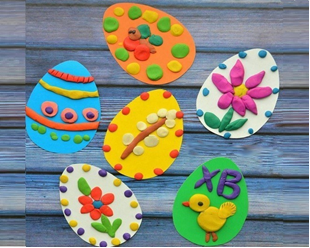 lbekova175@gmail.com 17.04ПятницаЛитератураТема: "Весна, весна красная"Произведения разных жанров о весне.В.Жуковский "Жаворонок"О.Высотская"Одуванчик"Учебник стр. 120-121 читать, отвечать на вопросыраб. тетрадь стр.70-71 учебникстр 120 наизусть (аудио, видео запись)lbekova175@gmail.com 17.04ПятницаРусский языкУрок 123. 
"Учимся составлять текст"Зайти на платформу "Лекта". Классная работа. Русский язык. Урок 123."Учимся составлять текст" Презентация к урокуКлассная работа: Учебник
упр. 1 стр. 91 выполнить по заданию в учебнике Учебник стр.92 упр.2  lbekova175@gmail.com 17.04ПятницаОкр. мирВода и водные жители Путешествие капельки.учебникстр. 81-85 читать, отвечать на вопросыраб. тетрадь стр.28 №20 №22 №23 раб. тетрадь Творческая работастр.29lbekova175@gmail.com 17.04ПятницаМузыкаВ концертном залеПредставление о многообразии музыкальных жанров симфонической музыки Прочитать страницы учебника (скан)Вспомнить новые музыкальные термины (симфония, партитура).Прослушать и просмотреть видео сказку «Петя и волк» С.С. Прокофьева. Уметь подбирать музыкальный инструмент для каждого героя сказки, вспоминая музыку сказки.julya.alex2020@gmail.com17.04ПятницаАнгл.языкВетрено. Введение НЛЕ.   Учебник с.102 у.1. Слушай и повторяй за диктором. В рабочую тетрадь перепиши новые слова. Переведи (см.с.147 раздел 14). Выучи.   Письменно переведи:1.Желтая футболка.  2.Зеленые носки. 3.Красные туфли. 4.Синие джинсы. Черная юбка. asmolovamarina505@gmail.com 